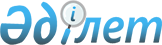 О внесении изменений и дополнений в решение маслихата города Актобе от 20 декабря 2013 года № 184 "О бюджете города Актобе на 2014-2016 годы"
					
			С истёкшим сроком
			
			
		
					Решение маслихата города Актобе Актюбинской области от 7 августа 2014 года № 264. Зарегистрировано Департаментом юстиции Актюбинской области 25 августа 2014 года № 3999. Срок действия решения – до 1 января 2017 года      В соответствии со статьей 6 Закона Республики Казахстан от 23 января 2001 года № 148 "О местном государственном управлении и самоуправлении в Республике Казахстан" и пунктом 2 статьи 9, подпунктом 4) пункта 2 и пунктом 4 статьи 106 Бюджетного Кодекса Республики Казахстан от 4 декабря 2008 года № 95 - IV, маслихат города Актобе РЕШИЛ:

      1. Внести в решение маслихата города Актобе "О бюджете города Актобе на 2014 - 2016 годы" от 20 декабря 2013 года № 184 (зарегистрированное в Реестре государственной регистрации нормативных правовых актов за № 3736, опубликованное 21 января 2014 года в газетах "Актобе" и "Актюбинский вестник" № 8-9) следующие изменения и дополнения:

      1) в пункте 1:

      в подпункте 1):

      доходы: цифры "40 941 629" заменить цифрами "41 558 527,8";

      в том числе:

      по поступлениям трансфертов цифры "20 110 486" заменить цифрами "20 727 384,8";

      в подпункте 2):

      затраты: цифры "45 677 411,3" заменить цифрами "46 310 310,1";

      в подпункте 5):

      дефицит (профицит) бюджета цифры "- 5 493 646,3" заменить цифрами "- 5 489 354,3";

      в подпункте 6):

      финансирование дефицита (использование профицита) бюджета цифры "5 493 646,3" заменить цифрами "5 489 354,3", в том числе:

      поступление займов – цифру "3 879 960" заменить цифрами "3 875 668".

      2) в пункте 8:

      в абзаце третьем:

      цифры "5 260 336" заменить цифрами "4 946 744";

      3) в пункте 10:

      в абзаце втором:

      цифры "1 730 556" заменить цифрами "1 580 556";

      в абзаце третьем:

      цифры "831 792" заменить цифрами "1 087 792";

      в абзаце четвертом:

      цифры "805 351" заменить цифрами "798 094";

      в абзаце пятом:

      цифры "701 970" заменить цифрами "241 970";

      в абзаце шестом:

      цифры "1 126 350" заменить цифрами "1 760 413,7";

      в абзаце седьмом:

      цифры "256 630" заменить цифрами "277 495,7";

      в абзаце восьмом:

      цифры "473 963" заменить цифрами "382 873,4";

      в абзаце четырнадцатом:

      цифры "1 262 116" заменить цифрами "1 966 978";

      и дополнить абзацами следующего содержания:

      "разработка схем градостроительного развития территории района и генеральных планов населенных пунктов – 17 712 тысяч тенге";

      "освещение улиц в населенных пунктах– 21 334 тысяч тенге".

      4) приложение 1 к указанному решению изложить в новой редакции согласно приложению к настоящему решению.

      2. Настоящее решение вводится в действие с 1 января 2014 года.

 Бюджет города Актобе на 2014 год
					© 2012. РГП на ПХВ «Институт законодательства и правовой информации Республики Казахстан» Министерства юстиции Республики Казахстан
				
      Председатель сессии 
маслихата города Актобе 

Секретарь маслихатагорода Актобе

      М. Казкеев 

С. Шинтасова
Приложение
к решению № 264 маслихата
города Актобе от 07 августа 2014 года
Приложение 1
к решению № 184 маслихата
города Актобе от 20 декабря 2013 годаКатегория

Категория

Категория

Категория

Сумма (тыс.тенге)

Класс

Класс

Класс

Сумма (тыс.тенге)

Подкласс

Подкласс

Сумма (тыс.тенге)

Наименование доходов

Сумма (тыс.тенге)

1

2

3

4

5

ДОХОДЫ

41 558 527,8

1

НАЛОГОВЫЕ ПОСТУПЛЕНИЯ

20 474 832,0

01

Подоходный налог

5 701 019,0

2

Индивидуальный подоходный налог

5 701 019,0

03

Социальный налог

2 405 642,0

1

Социальный налог

2 405 642,0

04

Налог на собственность

5 471 432,0

1

Налог на имущество

3 776 426,0

3

Земельный налог

426 746,0

4

Налог на транспортные средства

1 265 566,0

5

Единый земельный налог

2 694,0

05

Внутренние налоги на товары, работы и услуги

6 253 808,0

2

Акцизы

5 492 662,0

3

Поступления за использование природных и других ресурсов

206 075,0

4

Сборы за ведение предпринимательской и профессиональной деятельности

447 311,0

5

Налог на игорный бизнес

107 760,0

08

Обязательные платежи, взимаемые за совершение юридически значимых действий и (или) выдачу документов уполномоченными на то государственными органами или должностными лицами

642 931,0

1

Государственная пошлина

642 931,0

2

НЕНАЛОГОВЫЕ ПОСТУПЛЕНИЯ

196 311,0

01

Доходы от государственной собственности

43 826,0

5

Доходы от аренды имущества, находящегося в государственной собственности 

43 826,0

04

Штрафы, пеня, санкции, взыскания, налагаемые государственными учреждениями, финансируемыми из государственного бюджета, а также содержащимися и финансируемыми из бюджета (сметы расходов) Национального банка Республики Казахстан

5 000,0

1

Штрафы, пеня, санкции, взыскания, налагаемые государственными учреждениями, финансируемыми из государственного бюджета, а также содержащимися и финансируемыми из бюджета (сметы расходов) Национального банка Республики Казахстан за исключением поступлений от организаций нефтяного сектора

5 000,0

06

Прочие неналоговые поступления

147 485,0

1

Прочие неналоговые поступления

147 485,0

3

ПОСТУПЛЕНИЯ ОТ ПРОДАЖИ ОСНОВНОГО КАПИТАЛА

160 000,0

03

Продажа земли и нематериальных активов

160 000,0

1

Продажа земли

160 000,0

4

ПОСТУПЛЕНИЯ ТРАНСФЕРТОВ

20 727 384,8

02

Трансферты из вышестоящих органов государственного управления

20 727 384,8

2

Трансферты из областного бюджета

20 727 384,8

Функциональная группа

Функциональная группа

Функциональная группа

Функциональная группа

Функциональная группа

Сумма тыс.тенге

Функциональная подгруппа

Функциональная подгруппа

Функциональная подгруппа

Функциональная подгруппа

Сумма тыс.тенге

Администратор бюджетных программ

Администратор бюджетных программ

Администратор бюджетных программ

Сумма тыс.тенге

Программа

Программа

Сумма тыс.тенге

Наименование расходов

Сумма тыс.тенге

II. ЗАТРАТЫ

46 310 310,1

01

Государственные услуги общего характера

656 169,6

1

Представительные, исполнительные и другие органы, выполняющие общие функции государственного управления

486 801,0

112

Аппарат маслихата района (города областного значения)

43 800,1

001

Услуги по обеспечению деятельности маслихата района (города областного значения)

40 963,0

003

Капитальные расходы государственного органа

2 837,1

122

Аппарат акима района (города областного значения)

286 082,5

001

Услуги по обеспечению деятельности акима района (города областного значения)

219 371,5

003

Капитальные расходы государственного органа

66 036,0

009

Капитальные расходы подведомственных государственных учреждений и организаций

675,0

123

Аппарат акима района в городе, города районного значения, поселка, села, сельского округа

156 918,4

001

Услуги по обеспечению деятельности акима района в городе, города районного значения, поселка, села, сельского округа

140 650,4

022

Капитальные расходы государственного органа

16 268,0

2

Финансовая деятельность

42 120,0

459

Отдел экономики и финансов района (города областного значения)

42 120,0

003

Проведение оценки имущества в целях налогообложения

3 600,0

010

Приватизация, управление коммунальным имуществом, постприватизационная деятельность и регулирование споров, связанных с этим

15 000,0

011

Учет, хранение, оценка и реализация имущества, поступившего в коммунальную собственность

23 520,0

9

Прочие государственные услуги общего характера

127 248,6

459

Отдел экономики и финансов района (города областного значения)

68 333,1

001

Услуги по реализации государственной политики в области формирования и развития экономической политики, государственного планирования, исполнения бюджета и управления коммунальной собственностью района (города областного значения)

66 033,1

015

Капитальные расходы государственного органа

2 300,0

467

Отдел строительства района (города областного значения)

58 915,5

040

Развитие объектов государственных органов

58 915,5

02

Оборона

14 015,5

1

Военные нужды

12 325,5

122

Аппарат акима района (города областного значения)

12 325,5

005

Мероприятия в рамках исполнения всеобщей воинской обязанности

12 325,5

2

Организация работы по чрезвычайным ситуациям

1 690,0

122

Аппарат акима района (города областного значения)

1 690,0

006

Предупреждение и ликвидация чрезвычайных ситуаций масштаба района (города областного значения)

690,0

007

Мероприятия по профилактике и тушению степных пожаров районного (городского) масштаба, а также пожаров в населенных пунктах, в которых не созданы органы государственной противопожарной службы

1 000,0

03

Общественный порядок, безопасность, правовая, судебная, уголовно-исполнительная деятельность

342 311,0

9

Прочие услуги в области общественного порядка и безопасности

342 311,0

458

Отдел жилищно-коммунального хозяйства, пассажирского транспорта и автомобильных дорог района (города областного значения)

342 311,0

021

Обеспечение безопасности дорожного движения в населенных пунктах

342 311,0

04

Образование

15 765 764,2

1

Дошкольное воспитание и обучение

3 084 621,4

464

Отдел образования района (города областного значения)

3 084 621,4

009

Обеспечение деятельности организаций дошкольного воспитания и обучения

2 129 073,4

040

Реализация государственного образовательного заказа в дошкольных организациях образования

955 548,0

2

Начальное, основное среднее и общее среднее образование

8 687 276,2

464

Отдел образования района (города областного значения)

8 687 276,2

003

Общеобразовательное обучение

8 136 104,4

006

Дополнительное образование для детей 

551 171,8

9

Прочие услуги в области образования

3 993 866,6

464

Отдел образования района (города областного значения)

919 479,5

001

Услуги по реализации государственной политики на местном уровне в области образования

39 686,4

005

Приобретение и доставка учебников, учебно-методических комплексов для государственных учреждений образования района (города областного значения)

32 225,0

007

Проведение школьных олимпиад, внешкольных мероприятий и конкурсов районного (городского) масштаба

29 952,6

012

Капитальные расходы государственного органа

700,0

015

Ежемесячная выплата денежных средств опекунам (попечителям) на содержание ребенка-сироты (детей-сирот), и ребенка (детей), оставшегося без попечения родителей

83 840,0

067

Капитальные расходы подведомственных государственных учреждений и организаций

733 075,5

467

Отдел строительства района (города областного значения)

3 074 387,1

037

Строительство и реконструкция объектов образования

3 074 387,1

06

Социальная помощь и социальное обеспечение

1 124 630,2

2

Социальная помощь

1 022 992,4

451

Отдел занятости и социальных программ района (города областного значения)

1 022 992,4

002

Программа занятости

47 942,0

005

Государственная адресная социальная помощь

3 943,0

006

Оказание жилищной помощи

13 675,0

007

Социальная помощь отдельным категориям нуждающихся граждан по решениям местных представительных органов

679 662,0

009

Социальная поддержка граждан, награжденных от 26 июля 1999 года орденами "Отан", "Даңқ", удостоенных высокого звания "Халық қаһарманы", почетных званий республики

146,0

013

Социальная адаптация лиц, не имеющих определенного местожительства

75 311,1

014

Оказание социальной помощи нуждающимся гражданам на дому

100 467,3

016

Государственные пособия на детей до 18 лет

54 664,0

017

Обеспечение нуждающихся инвалидов обязательными гигиеническими средствами и предоставление услуг специалистами жестового языка, индивидуальными помощниками в соответствии с индивидуальной программой реабилитации инвалида

47 182,0

9

Прочие услуги в области социальной помощи и социального обеспечения

101 637,8

451

Отдел занятости и социальных программ района (города областного значения)

76 634,8

001

Услуги по реализации государственной политики на местном уровне в области обеспечения занятости и реализации социальных программ для населения

59 997,5

011

Оплата услуг по зачислению, выплате и доставке пособий и других социальных выплат

6 729,0

021

Капитальные расходы государственного органа

892,0

050

Реализация Плана мероприятий по обеспечению прав и улучшению качества жизни инвалидов

8 658,0

067

Капитальные расходы подведомственных государственных учреждений и организаций

358,3

458

Отдел жилищно-коммунального хозяйства, пассажирского транспорта и автомобильных дорог района (города областного значения)

25 003,0

050

Реализация Плана мероприятий по обеспечению прав и улучшению качества жизни инвалидов

25 003,0

07

Жилищно-коммунальное хозяйство

19 318 091,0

1

Жилищное хозяйство

11 423 686,4

458

Отдел жилищно-коммунального хозяйства, пассажирского транспорта и автомобильных дорог района (города областного значения)

21 040,1

003

Организация сохранения государственного жилищного фонда

5 741,3

004

Обеспечение жильем отдельных категорий граждан

245,0

005

Снос аварийного и ветхого жилья

4 411,0

031

Изготовление технических паспортов на объекты кондоминиумов

2 517,8

049

Проведение энергетического аудита многоквартирных жилых домов

8 125,0

463

Отдел земельных отношений района (города областного значения)

25 000,0

016

Изъятие земельных участков для государственных нужд

25 000,0

467

Отдел строительства района (города областного значения)

11 356 929,8

003

Проектирование, строительство и (или) приобретение жилья коммунального жилищного фонда

6 292 346,8

004

Проектирование, развитие, обсутройство и (или) приобретение инженерно-коммуникационной инфраструктуры

5 064 207,2

074

Развитие и/или сооружение недостающих объектов инженерно-коммуникационной инфраструктуры в рамках второго направления Дорожной карты занятости 2020

375,8

479

Отдел жилищной инспекции района (города областного значения)

20 716,5

001

Услуги по реализации государственной политики на местном уровне в области жилищного фонда

18 605,5

005

Капитальные расходы государственного органа

2 111,0

2

Коммунальное хозяйство

5 119 401,6

458

Отдел жилищно-коммунального хозяйства, пассажирского транспорта и автомобильных дорог района (города областного значения)

57 777,1

012

Функционирование системы водоснабжения и водоотведения

21 166,0

026

Организация эксплуатации тепловых сетей, находящихся в коммунальной собственности районов (городов областного значения)

18 635,1

027

Организация эксплуатации сетей газификации, находящихся в коммунальной собственности районов (городов областного значения)

6 976,0

029

Развитие системы водоснабжения и водоотведения

11 000,0

467

Отдел строительства района (города областного значения)

5 061 624,5

005

Развитие коммунального хозяйства

2 693 233,5

006

Развитие систем водоснабжения и водоотведения

2 248 391,0

058

Развитие систем водоснабжения и водоотведения в сельских населенных пунктах

120 000,0

3

Благоустройство населенных пунктов

2 775 003,0

458

Отдел жилищно-коммунального хозяйства, пассажирского транспорта и автомобильных дорог района (города областного значения)

2 237 978,0

015

Освещение улиц в населенных пунктах

540 534,7

016

Обеспечение санитарии населенных пунктов

629 587,8

017

Содержание мест захоронений и захоронение безродных

10 950,0

018

Благоустройство и озеленение населенных пунктов

955 752,8

048

Развитие благоустройства городов и населенных пунктов

101 152,7

467

Отдел строительства района (города областного значения)

537 025,0

007

Развитие благоустройства городов и населенных пунктов

537 025,0

08

Культура, спорт, туризм и информационное пространство

1 035 996,2

1

Деятельность в области культуры

456 764,8

455

Отдел культуры и развития языков района (города областного значения)

448 891,1

003

Поддержка культурно-досуговой работы

448 891,1

467

Отдел строительства района (города областного значения)

7 873,7

011

Развитие объектов культуры

7 873,7

2

Спорт

429 438,0

465

Отдел физической культуры и спорта района (города областного значения)

186 612,3

001

Услуги по реализации государственной политики на местном уровне в сфере физической культуры и спорта 

13 936,6

004

Капитальные расходы государственного органа

653,0

006

Проведение спортивных соревнований на районном (города областного значения) уровне

135 321,7

007

Подготовка и участие членов сборных команд района (города областного значения) по различным видам спорта на областных спортивных соревнованиях

36 701,0

467

Отдел строительства района (города областного значения)

242 825,7

008

Развитие объектов спорта 

242 825,7

3

Информационное пространство

90 672,7

455

Отдел культуры и развития языков района (города областного значения)

50 851,7

006

Функционирование районных (городских) библиотек

46 501,7

007

Развитие государственного языка и других языков народов Казахстана

4 350,0

456

Отдел внутренней политики района (города областного значения) 

39 821,0

002

Услуги по проведению государственной информационной политики через газеты и журналы

25 386,0

005

Услуги по проведению государственной информационной политики через телерадиовещание

14 435,0

9

Прочие услуги по организации культуры, спорта, туризма и информационного пространства

59 120,7

455

Отдел культуры и развития языков района (города областного значения)

39 078,0

001

Услуги по реализации государственной политики на местном уровне в области развития языков и культуры 

19 401,0

010

Капитальные расходы государственного органа

550,0

032

Капитальные расходы подведомственных государственных учреждений и организаций

19 127,0

456

Отдел внутренней политики района (города областного значения)

20 042,7

001

Услуги по реализации государственной политики на местном уровне в области информации, укрепления государственности и формирования социального оптимизма граждан 

19 057,7

006

Капитальные расходы государственного органа

985,0

9

Топливно-энергетический комплекс и недропользование

2 938,4

09

Прочие услуги в области топливно-энергетического комплекса и недропользования

2 938,4

467

Отдел строительства района (города областного значения)

2 938,4

009

Развитие теплоэнергетической системы

2 938,4

10

Сельское, водное, лесное, рыбное хозяйство, особо охраняемые природные территории, охрана окружающей среды и животного мира, земельные отношения

103 709,5

1

Сельское хозяйство

49 672,1

459

Отдел экономики и финансов района (города областного значения)

1 704,0

099

Реализация мер по оказанию социальной поддержки специалистов

1 704,0

467

Отдел строительства района (города областного значения)

1 075,2

010

Развитие объектов сельского хозяйства

1 075,2

474

Отдел сельского хозяйства и ветеринарии района (города областного значения)

46 892,9

001

Услуги по реализации государственной политики на местном уровне в сфере сельского хозяйства и ветеринарии 

23 808,9

003

Капитальные расходы государственного органа

612,0

005

Обеспечение функционирования скотомогильников (биотермических ям) 

2 196,0

006

Организация санитарного убоя больных животных

2 568,0

007

Организация отлова и уничтожения бродячих собак и кошек

15 000,0

008

Возмещение владельцам стоимости изымаемых и уничтожаемых больных животных, продуктов и сырья животного происхождения

2 617,0

012

Проведение мероприятий по идентификации сельскохозяйственных животных 

91,0

6

Земельные отношения

34 013,4

463

Отдел земельных отношений района (города областного значения)

34 013,4

001

Услуги по реализации государственной политики в области регулирования земельных отношений на территории района (города областного значения) 

33 481,4

007

Капитальные расходы государственного органа

532,0

9

Прочие услуги в области сельского, водного, лесного, рыбного хозяйства, охраны окружающей среды и земельных отношений

20 024,0

474

Отдел сельского хозяйства и ветеринарии района (города областного значения)

20 024,0

013

Проведение противоэпизоотических мероприятий

20 024,0

11

Промышленность, архитектурная, градостроительная и строительная деятельность

122 443,5

2

Архитектурная, градостроительная и строительная деятельность

122 443,5

467

Отдел строительства района (города областного значения)

36 213,9

001

Услуги по реализации государственной политики на местном уровне в области строительства 

33 758,8

017

Капитальные расходы государственного органа

2 455,1

468

Отдел архитектуры и градостроительства района (города областного значения)

86 229,6

001

Услуги по реализации государственной политики в области архитектуры и градостроительства на местном уровне 

27 444,6

003

Разработка схем градостроительного развития территории района и генеральных планов населенных пунктов

50 681,0

004

Капитальные расходы государственного органа

8 104,0

12

Транспорт и коммуникация

6 575 863,8

1

Автомобильный транспорт

5 657 878,8

458

Отдел жилищно-коммунального хозяйства, пассажирского транспорта и автомобильных дорог района (города областного значения)

5 657 878,8

022

Развитие транспортной инфраструктуры

558 415,0

023

Обеспечение функционирования автомобильных дорог

998 683,0

045

Капитальный и средний ремонт автомобильных дорог районного значения и улиц населенных пунктов

4 100 780,8

9

Прочие услуги в сфере транспорта и коммуникации

917 985,0

458

Отдел жилищно-коммунального хозяйства, пассажирского транспорта и автомобильных дорог района (города областного значения)

917 985,0

024

Организация внутрипоселковых (внутригородских) внутрирайонных общественных пассажирских перевозок

917 985,0

13

Прочие

600 605,3

3

Поддержка предпринимательской деятельности и защита конкуренции

30 132,2

469

Отдел предпринимательства района (города областного значения)

30 132,2

001

Услуги по реализации государственной политики на местном уровне в области развития предпринимательства и промышленности 

20 684,2

003

Поддержка предпринимательской деятельности 

8 631,0

004

Капитальные расходы государственного органа

817,0

9

Прочие

570 473,1

123

Аппарат акима района в городе, города районного значения, поселка, села, сельского округа

45 188,0

040

Реализация мер по содействию экономическому развитию регионов в рамках Программы "Развитие регионов"

45 188,0

458

Отдел жилищно-коммунального хозяйства, пассажирского транспорта и автомобильных дорог района (города областного значения)

103 130,7

001

Услуги по реализации государственной политики на местном уровне в области жилищно-коммунального хозяйства, пассажирского транспорта и автомобильных дорог

101 388,7

013

Капитальные расходы государственного органа

1 742,0

459

Отдел экономики и финансов района (города областного значения)

422 154,4

008

Разработка или корректировка, а также проведение необходимых экспертиз технико-экономических обоснований местных бюджетных инвестиционных проектов и конкурсных документаций концессионных проектов, консультативное сопровождение концессионных

24 000,0

012

Резерв местного исполнительного органа района (города областного значения)

398 154,4

15

Трансферты

647 771,9

1

Трансферты

647 771,9

459

Отдел экономики и финансов района (города областного значения)

647 771,9

006

Возврат неиспользованных (недоиспользованных) целевых трансфертов

101 708,3

016

Возврат использованных не по целевому назначению целевых трансфертов

4 864,6

024

Целевые текущие трансферты в вышестоящие бюджеты в связи с передачей функций государственных органов из нижестоящего уровня государственного управления в вышестоящий

541 199,0

III. ЧИСТОЕ БЮДЖЕТНОЕ КРЕДИТОВАНИЕ

1 932,0

Бюджетные кредиты

1 932,0

10

Сельское, водное, лесное, рыбное хозяйство, особо охраняемые природные территории, охрана окружающей среды и животного мира, земельные отношения

1 932,0

1

Сельское хозяйство

1 932,0

459

Отдел экономики и финансов района (города областного значения)

1 932,0

018

Бюджетные кредиты для реализации мер социальной поддержки специалистов

1 932,0

IV. САЛЬДО ПО ОПЕРАЦИЯМ 

С ФИНАНСОВЫМИ АКТИВАМИ

735 640,0

Приобретение финансовых активов

735 640,0

13

Прочие

735 640,0

9

Прочие

735 640,0

458

Отдел жилищно-коммунального хозяйства, пассажирского транспорта и автомобильных дорог района (города областного значения)

735 640,0

060

Увеличение уставных капиталов специализированных уполномоченных организаций

469 140,0

065

Формирование или увеличение уставного капитала юридических лиц

266 500,0

V. ДЕФИЦИТ (ПРОФИЦИТ) БЮДЖЕТА

-5 489 354,3

VI. ФИНАНСИРОВАНИЕ ДЕФИЦИТА (ИСПОЛЬЗОВАНИЕ ПРОФИЦИТА) БЮДЖЕТА

5 489 354,3

7

Поступление займов

3 875 668,0

01

Внутренние государственные займы

3 875 668,0

2

Договоры займа

3 875 668,0

03

Займы, получаемые местным исполнительным органом района (города областного значения)

3 875 668,0

16

Погашение займов

614,1

1

Погашение займов

614,1

459

Отдел экономики и финансов района (города областного значения)

614,1

022

Возврат неиспользованных бюджетных кредитов, выданных из местного бюджета

614,1

8

Используемые остатки бюджетных средств

1 614 300,4

01

Остатки бюджетных средств

1 614 300,4

1

Свободные остатки бюджетных средств

1 614 300,4

01

Свободные остатки бюджетных средств

1 614 300,4

